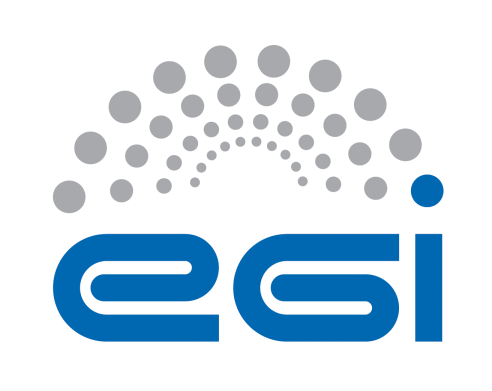 EGI VOOPERATIONAL LEVEL AGREEMENTDOCUMENT LOGTERMINOLOGYThe EGI glossary of terms is available at: https://wiki.egi.eu/wiki/Glossary For the purpose of this Agreement, the following terms and definitions apply. The key words "MUST", "MUST NOT", "REQUIRED", "SHALL", "SHALL NOT", "SHOULD", "SHOULD NOT", "RECOMMENDED", “MAY", and "OPTIONAL" in this document are to be interpreted as described in RFC 2119. The present Operational Level Agreement (“the Agreement’) is made between EGI.eu (the Customer) and RECAS-BARI (the Provider) to define the provision and support of the provided services as described hereafter. Representatives and contact information are defined in Section 6.The EXTraS project (Exploring the X-ray Transient and variable Sky) is harvesting the hitherto unexplored temporal domain information buried in the serendipitous data collected by the European Photon Imaging Camera (EPIC) instrument on board the ESA XMM-Newton, in 13 years of observations. The main result will be a public catalogue that will become the reference for time domain astrophysics in the soft X-ray band, until a future, dedicated mission is deployed. The project plans to perform part of this analysis by exploiting Cloud resources through a dedicated science gateway. This will allow extending the analysis to recent EPIC data, not included in the public catalogue that will be released at the end of 2016, and will also allow users from the community to analyse their own data using EXTraS pipelines. Moreover, population studies of transient and variable sources can be performed only when the systematic analysis of the full data sample and its screening and validation is concluded, i.e. after the end of the EXTraS project.The User is a consortium represented by the INAF-IASF.This Agreement is valid from 01/05/2016 to 01/01/2017. The Agreement was discussed and approved by the Customer and the Provider on The Agreement extends the Resource Center OLA with following information:The ServicesThe Services is enabled and provided to the User through Virtual Organization: extras-fp-euThe Services are defined by the following properties:Cloud Compute (category: Compute)An ‘Infrastructure as a Service’ cloud environment that is offered by EGI Resource Centres to provide on-demand compute to run any kind of workload on virtual machines. Cloud ComputeNumber of Virtual CPU cores: up to 10 cores Memory: up to  40GBScratch/ephemeral storage: 1TB Public IP addresses: yes (up to 10, more available upon request)Access type: OpportunisticDuration: 01/05/2016 – 01/01/2017 Service hours and exceptionsAs defined in Resource Center OLA.SupportAs defined in Resource Center OLA.Incident handlingAs defined in Resource Center OLA.Service requestsAs defined in Resource Center OLA.Service level targetsMonthly Availability Defined as the ability of a service or service component to fulfil its intended function at a specific time or over a calendar month. Minimum (as a percentage per month): 85%Monthly ReliabilityDefined as the ability of a service or service component to fulfil its intended function at a specific time or over a calendar month, excluding scheduled maintenance periods. Minimum (as a percentage per month): 90%Quality of Support levelMedium (Section 3)Limitations and constraintsAs defined in Resource Center OLA and:Availability and Reliability calculations are based on the Service Monitoring operational results. Failures in VO monitoring are not considered as the Agreement violations. Communication, reporting and escalationGeneral communicationThe following contacts will be generally used for communications related to the service in the scope of this Agreement.Regular reportingAs defined in Resource Center OLA.ViolationsAs defined in Resource Center OLA.Escalation and complaintsAs defined in Resource Center OLA.Information security and data protectionAs defined in Resource Center OLA.Responsibilities Of the ProviderAs defined in Resource Center OLA.Of the Customer As defined in Resource Center OLA and:Support coordination with other Providers;Support coordination and conflict resolution with the User;Of the UserAll responsibilities of the User are listed in relevant VO SLA.Review, extensions and terminationAs defined in Resource Center OLA.CustomerEGI.euProviderRECAS-BARIUserEXTraS/extras-fp.euStart Date01/05/2016End Date01/01/2017StatusDRAFTAgreement DateSLA LinkOLA LinkIssueDateCommentAuthorMałgorzata KrakowianCustomer contact for the ProviderMałgorzata Krakowiansla@mailman.egi.eu SLA Coordinator at EGI.eu  Provider contact for the CustomerGiacinto Donvito giacinto.donvito@ba.infn.it Service Support contactSee Section 3